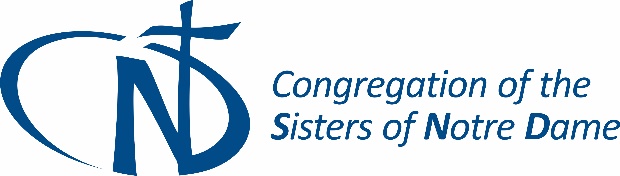 4 Beira Terbaru di snd1.orgAnd More News in snd1.org Laman Khusus snd1.org : Khusus.snd1.org (hanya untuk SND)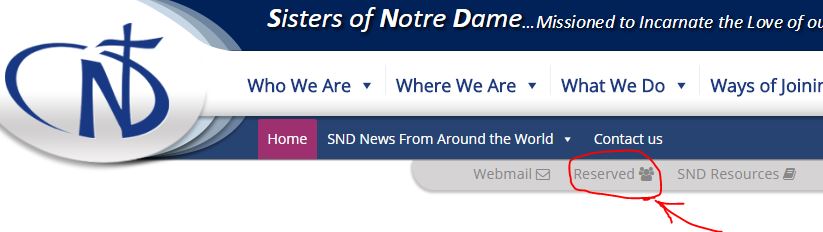 Kemudian login : Jika anda tidak paham dengan infologin untuk lama khusus dan Sumber-sumber SND, silakan hubungi sekretaris provinsi anda.Program Misi “Ad Gentes” SND: Carilah dokumen itu di bawah “Documents / Program Misi “Ad Gentes” SND”Dokumen Dana Kongregasi yangdibarui: Carilah dokumen itu di bawah “Dana Kongregasi”Dan Berita-berita lain di laman khusus.snd1.org Pusat Sumber Belajar snd1.org : sumber-sumber.snd1.org (hanya untuk SND)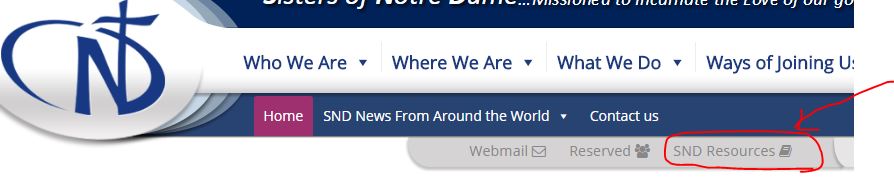 Kemudian login : Jika anda tidak paham dengan infologin untuk lama khusus dan Sumber-sumber SND, silakan hubungi sekretaris provinsi anda.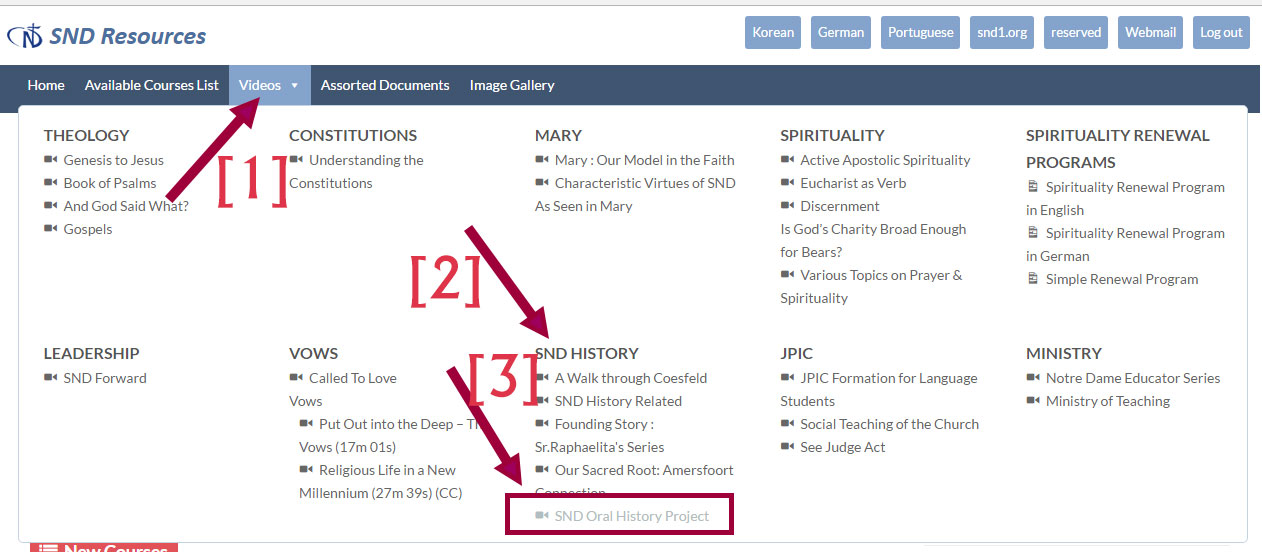 Video Proyek Sejarah Lisan SND : Carilah “Videos / Sejarah SND / Proyek Sejarah Lisan SND”Video dalam Bahasa Jerman dengan teks bantuan dalam Bahasa Jerman. Beberapa video mempunyai teks bantuan (subtitle) dalam Bahasa Inggris, Portugis dan Korea.  Tambahan baru: dalam “Proyek Sejarah Lisan SND” Subtitles B. Inggris: Vechta / Suster Maria AnselmaCoesfeld / Suster Maria IrmgardeCoesfeld / Suster Maria Thiatilde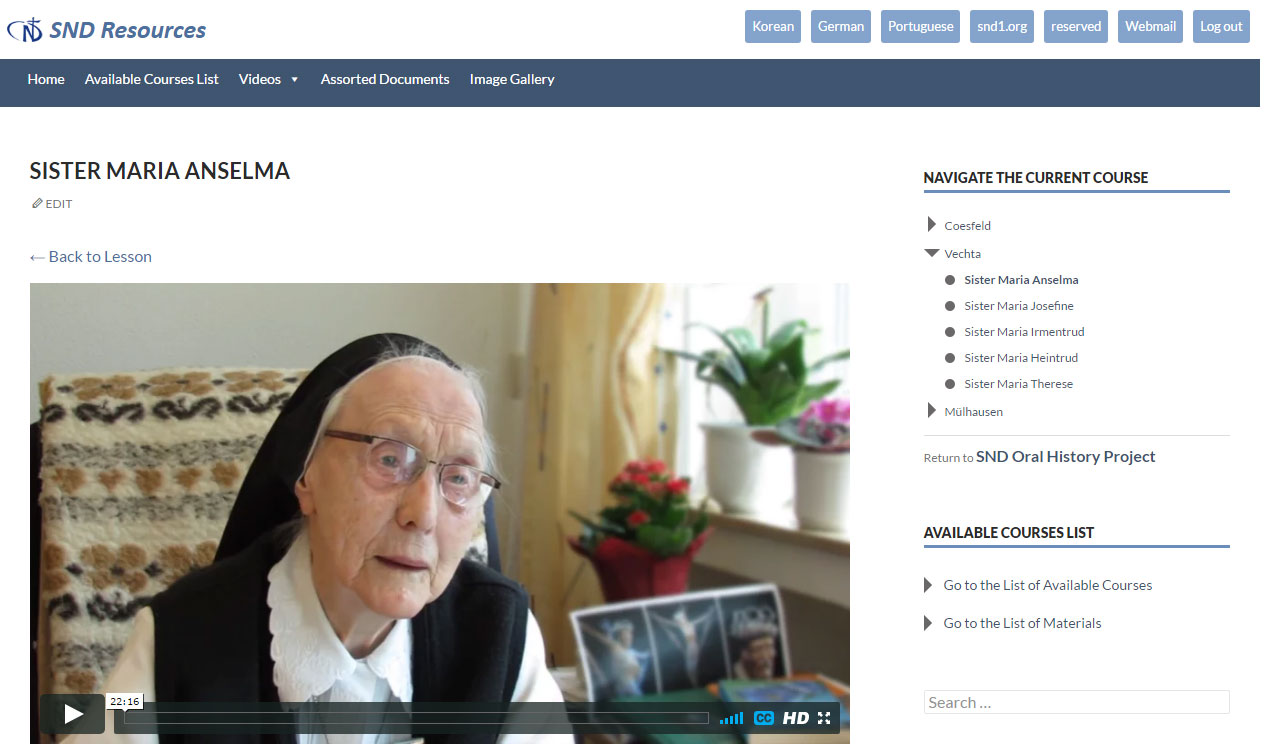 Subtitles Bahasa Portugis : Proyek Sejarah Lisan SND Vechta / Suster Maria HeintrudVechta / Suster Maria AnselamaMulhausen / Suster Maria DordaMülhausen / Suster Erika MariaMülhausen / Suster Maria MechtildeMülhausen / Suster Maria RuthildeMülhausen / Suster Maria SeverianCoesfeld / Suster Maria HatwigCoesfeld / Suster Maria HubertineSubtitles Bahasa Korea: Proyek Sejarah Lisan SND Coesfeld / Suster Maria ThiatildeTopik-topik lain di sumber-sumber.snd1.org Di bagian Sumber Pembelajaran SND ini, pada menu paling atas, klik "Daftar Kursus yang Tersedia", Anda akan terkejut melihat berapa banyak bahan yang diperbarui di sana. Nikmatilah!!!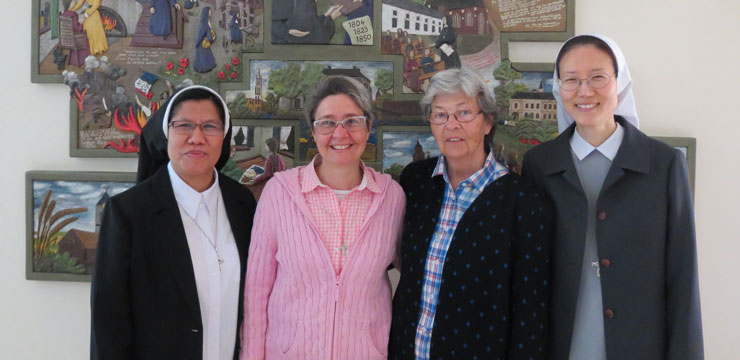 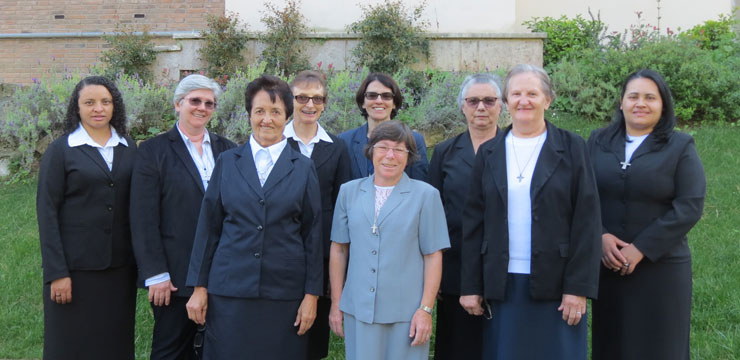 Pelatihan Komunitas Internasional, Roma, ItaliPilgrim Brazilia di Rome, Italia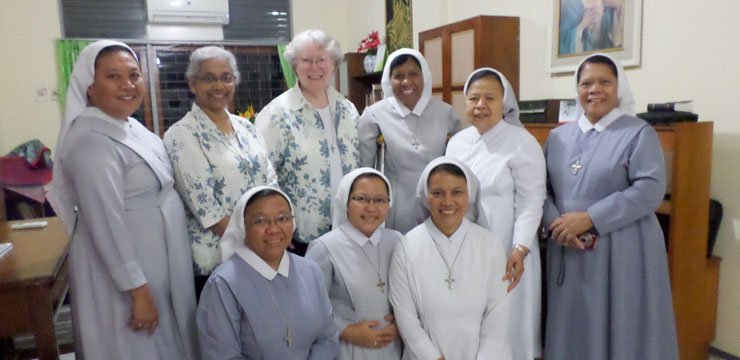 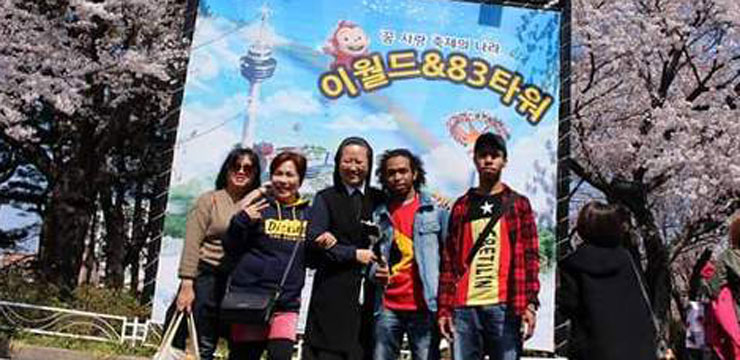 Program Pelatihan Kepemimpinan Jakarta, IndonesiaPiknik Musim Semi bersama para migran di  Suncheon, South Korea